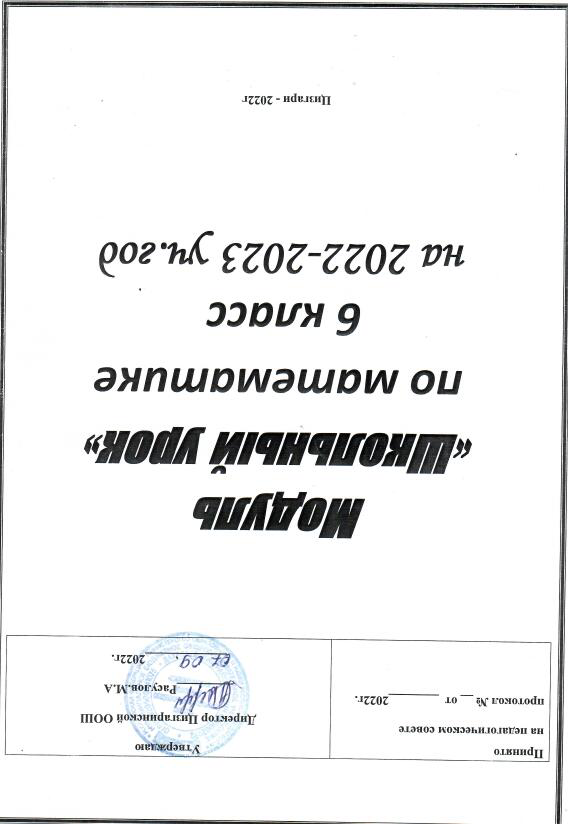 ПОЯСНИТЕЛЬНАЯ ЗАПИСКАОБЩАЯ ХАРАКТЕРИСТИКА УЧЕБНОГО ПРЕДМЕТА "МАТЕМАТИКА"Рабочая программа по математике для обучающихся 6 классов разработана на основе Федерального государственного образовательного стандарта основного общего образования с учётом и современных мировых требований, предъявляемых к математическому образованию, и традиций российского образования, которые обеспечивают овладение ключевыми компетенциями, составляющими основу для непрерывного образования и саморазвития, а также целостность общекультурного, личностного и познавательного развития обучающихся. В рабочей программе учтены идеи и положения Концепции развития математического образования в Российской Федерации. В эпоху цифровой трансформации всех сфер человеческой деятельности невозможно стать образованным современным человеком без базовой математической подготовки. Уже в школе математика служит опорным предметом для изучения смежных дисциплин, а после школы реальной необходимостью становится непрерывное образование, что требует полноценной базовой общеобразовательной подготовки, в том числе и математической. Это обусловлено тем, что в наши дни растёт число профессий, связанных с непосредственным применением математики: и в сфере экономики, и в бизнесе, и в технологических областях, и даже в гуманитарных сферах. Таким образом, круг школьников, для которых математика может стать значимым предметом, расширяется.Практическая полезность математики обусловлена тем, что её предметом являются фундаментальные структуры нашего мира: пространственные формы и количественные отношения от простейших, усваиваемых в непосредственном опыте, до достаточно сложных, необходимых для развития научных и прикладных идей. Без конкретных математических знаний затруднено понимание принципов устройства и использования современной техники, восприятие и интерпретация разнообразной социальной, экономической, политической информации, малоэффективна повседневная практическая деятельность. Каждому человеку в своей жизни приходится выполнять расчёты и составлять алгоритмы, находить и применять формулы, владеть практическими приёмами геометрических измерений и построений, читать информацию, представленную в виде таблиц, диаграмм и графиков, жить в условиях неопределённости и понимать вероятностный характер случайных событий.Одновременно с расширением сфер применения математики в современном обществе всё более важным становится математический стиль мышления, проявляющийся в определённых умственных навыках. В процессе изучения математики в арсенал приёмов и методов мышления человека естественным образом включаются индукция и дедукция, обобщение и конкретизация, анализ и синтез, классификация и систематизация, абстрагирование и аналогия. Объекты математических умозаключений, правила их конструирования раскрывают механизм логических построений, способствуют выработке умения формулировать, обосновывать и доказывать суждения, тем самым развивают логическое мышление. Ведущая роль принадлежит математике и в формировании алгоритмической компоненты мышления и воспитании умений действовать по заданным алгоритмам, совершенствовать известные и конструировать новые. В процессе решения задач — основой учебной деятельности на уроках математики — развиваются также творческая и прикладная стороны мышления.Обучение математике даёт возможность развивать у обучающихся точную, рациональную и информативную речь, умение отбирать наиболее подходящие языковые, символические, графические средства для выражения суждений и наглядного их представления.Необходимым компонентом общей культуры в современном толковании является общее знакомство с методами познания действительности, представление о предмете и методах математики, их отличийот методов других естественных и гуманитарных наук, об особенностях применения математики для решения научных и прикладных задач. Таким образом, математическое образование вносит свой вклад в формирование общей культуры человека.Изучение математики также способствует эстетическому воспитанию человека, пониманию красоты и изящества математических рассуждений, восприятию геометрических форм, усвоению идеи симметрии.ЦЕЛИ ИЗУЧЕНИЯ УЧЕБНОГО КУРСАПриоритетными целями обучения математике в 6 классе являются:продолжение формирования основных математических понятий (число, величина, геометрическая фигура), обеспечивающих преемственность и перспективность математического образования обучающихся;развитие интеллектуальных и творческих способностей обучающихся, познавательной активности, исследовательских умений, интереса к изучению математики;подведение обучающихся на доступном для них уровне к осознанию взаимосвязи математики и окружающего мира;формирование функциональной математической грамотности: умения распознавать математические объекты в реальных жизненных ситуациях, применять освоенные умения для решения практико-ориентированных задач, интерпретировать полученные результаты и оценивать их на соответствие практической ситуации.Основные линии содержания курса математики в 6 классеарифметическая и геометрическая, которые развиваются параллельно, каждая в соответствии с собственной логикой, однако, не независимо одна от другой, а в тесном контакте и взаимодействии. Также в курсе происходит знакомство с элементами алгебры и описательной статистики.Изучение арифметического материала начинается со систематизации и развития знаний о натуральных числах, полученных в начальной школе. При этом совершенствование вычислительной техники и формирование новых теоретических знаний сочетается с развитием вычислительной культуры, в частности с обучением простейшим приёмам прикидки и оценки результатов вычислений. Изучение натуральных чисел продолжается в 6 классе знакомством с начальными понятиями теории делимости.Другой крупный блок в содержании арифметической линии - это дроби. К 6 классу отнесён второй этап в изучении дробей, где происходит совершенствование навыков сравнения и преобразования дробей, освоение новых вычислительных алгоритмов, оттачивание техники вычислений, в том числе значений выражений, содержащих и обыкновенные, и десятичные дроби, установление связей между ними, рассмотрение приёмов решения задач на дроби. В начале 6 класса происходит знакомство с понятием процента.Особенностью изучения положительных и отрицательных чисел является то, что они также могут рассматриваться в несколько этапов. В 6 классе в начале изучения темы «Положительные и отрицательные числа» выделяется подтема «Целые числа», в рамках которой знакомство с отрицательными числами и действиями с положительными и отрицательными числами происходит на основе содержательного подхода. Это позволяет на доступном уровне познакомить учащихся практически со всеми основными понятиями темы, в том числе и с правилами знаков при выполнении арифметических действий.При обучении решению текстовых задач в 6 классе используются арифметические приёмы решения. Текстовые задачи, решаемые при отработке вычислительных навыков в 6 классе, рассматриваютсязадачи следующих видов: задачи на движение, на части, на покупки, на работу и производительность, на проценты, на отношения и пропорции. Кроме того, обучающиеся знакомятся с приёмами решения задач перебором возможных вариантов, учатся работать с информацией, представленной в форме таблиц или диаграмм.В Примерной рабочей программе предусмотрено формирование пропедевтических алгебраических представлений. Буква как символ некоторого числа в зависимости от математического контекста вводится постепенно. Буквенная символика широко используется прежде всего для записи общих утверждений и предложений, формул, в частности для вычисления геометрических величин, в качестве «заместителя» числа.В курсе «Математики» 6 класса представлена наглядная геометрия, направленная на развитие образного мышления, пространственного воображения, изобразительных умений. Это важный этап в изучении геометрии, который осуществляется на наглядно-практическом уровне, опирается на наглядно-образное мышление обучающихся. Большая роль отводится практической деятельности, опыту, эксперименту, моделированию. Обучающиеся знакомятся с геометрическими фигурами на плоскости и в пространстве, с их простейшими конфигурациями, учатся изображать их на нелинованной и клетчатой бумаге, рассматривают их простейшие свойства. В процессе изучения наглядной геометрии знания, полученные обучающимися в начальной школе, систематизируются и расширяются.МЕСТО УЧЕБНОГО КУРСА В УЧЕБНОМ ПЛАНЕСогласно учебному плану в 6 классе изучается интегрированный предмет «Математика», который включает арифметический материал и наглядную геометрию, а также пропедевтические сведения из алгебры. Учебный план на изучение математики в 6 классе отводит не менее 5 учебных часов в неделю, всего 170 учебных часов.СОДЕРЖАНИЕ РАБОЧЕЙ ПРОГРАММЫНатуральные числаАрифметические действия с многозначными натуральными числами. Числовые выражения, порядок действий, использование скобок. Использование при вычислениях переместительного и сочетательного свойств сложения и умножения, распределительного свойства умножения.Округление натуральных чисел. Делители и кратные числа; наибольший общий делитель и наименьшее общее кратное. Делимость суммы и произведения. Деление с остатком.ДробиОбыкновенная дробь, основное свойство дроби, сокращение дробей. Сравнение и упорядочивание дробей. Решение задач на нахождение части от целого и целого по его части. Дробное число как результат деления. Представление десятичной дроби в виде обыкновенной дроби и возможность представления обыкновенной дроби в виде десятичной. Десятичные дроби и метрическая система мер. Арифметические действия и числовые выражения с обыкновенными и десятичными дробями. Отношение. Деление в данном отношении. Масштаб, пропорция. Применение пропорций при решении задач. Понятие процента. Вычисление процента от величины и величины по её проценту. Выражение процентов десятичными дробями. Решение задач на проценты. Выражение отношения величин в процентах.Положительные и отрицательные числаПоложительные и отрицательные числа. Целые числа. Модуль числа, геометрическая интерпретация модуля числа. Изображение чисел на координатной прямой. Числовые промежутки.Сравнение чисел. Арифметические действия с положительными и отрицательнымичислами. Прямоугольная система координат на плоскости. Координаты точки на плоскости, абсцисса и ордината. Построение точек и фигур на координатной плоскости.Буквенные выраженияПрименение букв для записи математических выражений и предложений. Свойства арифметических действий. Буквенные выражения и числовые подстановки. Буквенные равенства, нахождение неизвестного компонента. Формулы; формулы периметра и площади прямоугольника, квадрата, объёма параллелепипеда и куба.Решение текстовых задачРешение текстовых задач арифметическим способом. Решение логических задач. Решение задач перебором всех возможных вариантов. Решение задач, содержащих зависимости, связывающих величины: скорость, время, расстояние; цена, количество, стоимость; производительность, время, объём работы. Единицы измерения: массы, стоимости; расстояния, времени, скорости. Связь между единицами измерения каждой величины. Решение задач, связанных с отношением, пропорциональностью величин, процентами; решение основных задач на дроби и проценты. Оценка и прикидка, округление результата. Составление буквенных выражений по условиюзадачи. Представление данных с помощью таблиц и диаграмм. Столбчатые диаграммы: чтение и построение. Чтение круговых диаграмм.Наглядная геометрияНаглядные представления о фигурах на плоскости: точка, прямая, отрезок, луч, угол, ломаная, многоугольник, четырёхугольник, треугольник, окружность, круг. Взаимное расположение двухпрямых на плоскости, параллельные прямые, перпендикулярные прямые. Измерение расстояний: между двумя точками, от точки до прямой; длина маршрута на квадратной сетке. Измерение и построение углов с помощью транспортира. Виды треугольников: остроугольный, прямоугольный, тупоугольный; равнобедренный, равносторонний. Четырёхугольник, примеры четырёхугольников. Прямоугольник, квадрат: использование свойств сторон, углов, диагоналей. Изображение геометрических фигур на нелинованной бумаге с использованием циркуля, линейки, угольника, транспортира. Построения на клетчатой бумаге. Периметр многоугольника. Понятие площади фигуры; единицы измерения площади. Приближённое измерение площади фигур, в том числе на квадратной сетке. Приближённое измерение длины окружности, площади круга. Симметрия: центральная, осевая и зеркальная симметрии. Построение симметричных фигур. Наглядные представления о пространственных фигурах: параллелепипед, куб, призма, пирамида, конус, цилиндр, шар и сфера. Изображение пространственных фигур. Примеры развёрток многогранников, цилиндра и конуса. Создание моделей пространственных фигур (из бумаги, проволоки, пластилина идр.). Понятие объёма; единицы измерения объёма. Объём прямоугольного параллелепипеда, куба.ПЛАНИРУЕМЫЕ ОБРАЗОВАТЕЛЬНЫЕ РЕЗУЛЬТАТЫОсвоение учебного предмета «Математика» должно обеспечивать достижение на уровне основного общего образования следующих личностных, метапредметных и предметных образовательных результатов:ЛИЧНОСТНЫЕ РЕЗУЛЬТАТЫЛичностные результаты освоения программы учебного предмета «Математика» характеризуются:Патриотическое воспитание:проявлением интереса к прошлому и настоящему российской математики, ценностным отношением к достижениям российских математиков и российской математической школы, к использованию этих достижений в других науках и прикладных сферах.Гражданское и духовно-нравственное воспитание:готовностью к выполнению обязанностей гражданина и реализации его прав, представлением о математических основах функционирования различных структур, явлений, процедур гражданского общества (выборы, опросы и пр.); готовностью к обсуждению этических проблем, связанных с практическим применением достижений науки, осознанием важности морально-этических принципов в деятельности учёного.Трудовое воспитание:установкой на активное участие в решении практических задач математической направленности, осознанием важности математического образования на протяжении всей жизни для успешной профессиональной деятельности и развитием необходимых умений; осознанным выбором и построением индивидуальной траектории образования и жизненных планов с учётом личных интересов и общественных потребностей.Эстетическое воспитание:способностью к эмоциональному и эстетическому восприятию математических объектов, задач, решений, рассуждений; умению видеть математические закономерности в искусстве.Ценности научного познания:ориентацией в деятельности на современную систему научных представлений об основных закономерностях развития человека, природы и общества, пониманием математической науки как сферы человеческой деятельности, этапов её развития и значимости для развития цивилизации; овладением языком математики и математической культурой как средством познания мира; овладением простейшими навыками исследовательской деятельности.Физическое воспитание, формирование культуры здоровья и эмоционального благополучия:готовностью применять математические знания в интересах своего здоровья, ведения здорового образа жизни (здоровое питание, сбалансированный режим занятий и отдыха, регулярная физическая активность); сформированностью навыка рефлексии, признанием своего права на ошибку и такого же права другого человека.Экологическое воспитание:ориентацией на применение математических знаний для решения задач в области сохранности окружающей среды, планирования поступков и оценки их возможных последствий для окружающей среды; осознанием глобального характера экологических проблем и путей их решения.Личностные результаты, обеспечивающие адаптацию обучающегося к изменяющимся условиям социальной и природной среды:готовностью к действиям в условиях неопределённости, повышению уровня своей компетентности через практическую деятельность, в том числе умение учиться у других людей,приобретать в совместной деятельности новые знания, навыки и компетенции из опыта других;необходимостью в формировании новых знаний, в том числе формулировать идеи, понятия, гипотезы об объектах и явлениях, в том числе ранее неизвестных, осознавать дефициты собственных знаний и компетентностей, планировать своё развитие;способностью осознавать стрессовую ситуацию, воспринимать стрессовую ситуацию как вызов, требующий контрмер, корректировать принимаемые решения и действия, формулировать и оценивать риски и последствия, формировать опыт.МЕТАПРЕДМЕТНЫЕ РЕЗУЛЬТАТЫМетапредметные результаты освоения программы учебного предмета «Математика» характеризуются овладением универсальными познавательными действиями, универсальными коммуникативными действиями и универсальными регулятивными действиями.Универсальные познавательные действия обеспечивают формирование базовых когнитивных процессов обучающихся (освоение методов познания окружающего мира; применение логических, исследовательских операций, умений работать с информацией).Базовые логические действия:выявлять и характеризовать существенные признаки математических объектов, понятий, отношений между понятиями; формулировать определения понятий; устанавливать существенный признак классификации, основания для обобщения и сравнения, критерии проводимого анализа;воспринимать, формулировать и преобразовывать суждения: утвердительные и отрицательные, единичные, частные и общие; условные;выявлять математические закономерности, взаимосвязи и противоречия в фактах, данных, наблюдениях и утверждениях; предлагать критерии для выявления закономерностей и противоречий;делать выводы с использованием законов логики, дедуктивных и индуктивных умозаключений, умозаключений по аналогии;разбирать доказательства математических утверждений (прямые и от противного), проводить самостоятельно несложные доказательства математических фактов, выстраивать аргументацию, приводить примеры и контрпримеры; обосновывать собственные рассуждения;выбирать способ решения учебной задачи (сравнивать несколько вариантов решения, выбирать наиболее подходящий с учётом самостоятельно выделенных критериев).Базовые исследовательские действия:использовать вопросы как исследовательский инструмент познания; формулировать вопросы, фиксирующие противоречие, проблему, самостоятельно устанавливать искомое и данное, формировать гипотезу, аргументировать свою позицию, мнение;проводить по самостоятельно составленному плану несложный эксперимент, небольшое исследование по установлению особенностей математического объекта, зависимостей объектов между собой;самостоятельно формулировать обобщения и выводы по результатам проведённого наблюдения, исследования, оценивать достоверность полученных результатов, выводов иобобщений;прогнозировать возможное развитие процесса, а также выдвигать предположения о его развитии в новых условиях.Работа с информацией:выявлять недостаточность и избыточность информации, данных, необходимых для решения задачи;выбирать, анализировать, систематизировать и интерпретировать информацию различных видов и форм представления;выбирать форму представления информации и иллюстрировать решаемые задачи схемами, диаграммами, иной графикой и их комбинациями;оценивать надёжность информации по критериям, предложенным учителем или сформулированным самостоятельно.Универсальные коммуникативные действия обеспечивают сформированность социальных навыков обучающихся.Общение:воспринимать и формулировать суждения в соответствии с условиями и целями общения; ясно, точно, грамотно выражать свою точку зрения в устных и письменных текстах, давать пояснения по ходу решения задачи, комментировать полученный результат;в ходе обсуждения задавать вопросы по существу обсуждаемой темы, проблемы, решаемой задачи, высказывать идеи, нацеленные на поиск решения; сопоставлять свои суждения с суждениями других участников диалога, обнаруживать различие и сходство позиций; в корректной форме формулировать разногласия, свои возражения;представлять результаты решения задачи, эксперимента, исследования, проекта; самостоятельно выбирать формат выступления с учётом задач презентации и особенностей аудитории.Сотрудничество:понимать и использовать преимущества командной и индивидуальной работы при решении учебных математических задач;принимать цель совместной деятельности, планировать организацию совместной работы, распределять виды работ, договариваться, обсуждать процесс и результат работы; обобщать мнения нескольких людей;участвовать в групповых формах работы (обсуждения, обмен мнениями, мозговые штурмы и др.);выполнять свою часть работы и координировать свои действия с другими членами команды;оценивать качество своего вклада в общий продукт по критериям, сформулированным участниками взаимодействия.Универсальные регулятивные действия обеспечивают формирование смысловых установок и жизненных навыков личности.Самоорганизация:самостоятельно составлять план, алгоритм решения задачи (или его часть), выбирать способрешения с учётом имеющихся ресурсов и собственных возможностей, аргументировать и корректировать варианты решений с учётом новой информации.Самоконтроль:владеть способами самопроверки, самоконтроля процесса и результата решения математической задачи;предвидеть трудности, которые могут возникнуть при решении задачи, вносить коррективы в деятельность на основе новых обстоятельств, найденных ошибок, выявленных трудностей;оценивать соответствие результата деятельности поставленной цели и условиям, объяснять причины достижения или недостижения цели, находить ошибку, давать оценку приобретённому опыту.ПРЕДМЕТНЫЕ РЕЗУЛЬТАТЫПредметные результаты освоения рабочей программы по математике представлены в курсе«Математика» 6 класс. Развитие логических представлений и навыков логического мышления осуществляется на протяжении всех лет обучения в основной школе.Освоение учебного курса «Математика» в 6 класс основной школы должно обеспечивать достижение следующих предметных образовательных результатов:Числа и вычисленияЗнать и понимать термины, связанные с различными видами чисел и способами их записи, переходить (если это возможно) от одной формы записи числа к другой.Сравнивать и упорядочивать целые числа, обыкновенные и десятичные дроби, сравнивать числа одного и разных знаков.Выполнять, сочетая устные и письменные приёмы, арифметические действия с натуральными и целыми числами, обыкновенными и десятичными дробями, положительными и отрицательными числами.Вычислять значения числовых выражений, выполнять прикидку и оценку результата вычислений; выполнять преобразования числовых выражений на основе свойств арифметических действий.Соотносить точку на координатной прямой с соответствующим ей числом и изображать числа точками на координатной прямой, находить модуль числа.Соотносить точки в прямоугольной системе координат с координатами этой точки. Округлять целые числа и десятичные дроби, находить приближения чисел.Числовые и буквенные выраженияПонимать и употреблять термины, связанные с записью степени числа, находить квадрат и куб числа, вычислять значения числовых выражений, содержащих степени.Пользоваться признаками делимости, раскладывать натуральные числа на простые множители. Пользоваться масштабом, составлять пропорции и отношения.Использовать буквы для обозначения чисел при записи математических выражений, составлять буквенные выражения и формулы, находить значения буквенных выражений, осуществляя необходимые подстановки и преобразования.Находить неизвестный компонент равенства.Решение текстовых задачРешать многошаговые текстовые задачи арифметическим способом.Решать задачи, связанные с отношением, пропорциональностью величин, процентами; решать три основные задачи на дроби и проценты.Решать задачи, содержащие зависимости, связывающие величины: скорость, время, расстояние, цена, количество, стоимость; производительность, время, объёма работы, используя арифметические действия, оценку, прикидку; пользоваться единицами измерения соответствующих величин.Составлять буквенные выражения по условию задачи.Извлекать информацию, представленную в таблицах, на линейной, столбчатой или круговой диаграммах, интерпретировать представленные данные; использовать данные при решении задач.Представлять информацию с помощью таблиц, линейной и столбчатой диаграмм.Наглядная геометрияПриводить примеры объектов окружающего мира, имеющих форму изученных геометрических плоских и пространственных фигур, примеры равных и симметричных фигур.Изображать с помощью циркуля, линейки, транспортира на нелинованной и клетчатой бумаге изученные плоские геометрические фигуры и конфигурации, симметричные фигуры.Пользоваться геометрическими понятиями: равенство фигур, симметрия; использовать терминологию, связанную с симметрией: ось симметрии, центр симметрии.Находить величины углов измерением с помощью транспортира, строить углы заданной величины, пользоваться при решении задач градусной мерой углов; распознавать на чертежах острый, прямой, развёрнутый и тупой углы.Вычислять длину ломаной, периметр многоугольника, пользоваться единицами измерения длины, выражать одни единицы измерения длины через другие.Находить, используя чертёжные инструменты, расстояния: между двумя точками, от точки до прямой, длину пути на квадратной сетке.Вычислять площадь фигур, составленных из прямоугольников, использовать разбиение на прямоугольники, на равные фигуры, достраивание до прямоугольника; пользоваться основными единицами измерения площади; выражать одни единицы измерения площади через другие.Распознавать на моделях и изображениях пирамиду, конус, цилиндр, использовать терминологию: вершина, ребро, грань, основание, развёртка.Изображать на клетчатой бумаге прямоугольный параллелепипед.Вычислять объём прямоугольного параллелепипеда, куба, пользоваться основными единицами измерения объёма; выражать одни единицы измерения объёма через другие.Решать несложные задачи на нахождение геометрических величин в практических ситуацияхГрафик контрольных работКалендарно-тематическое планирование6 класс (170 часов)№п/пТемаКол-вочасовДата проведения1Диагностическая контрольная работа12Контрольная работа № 1 по теме«Делимость чисел».13Контрольная работа № 2 по теме «Сложение и вычитание дробей с разными знаменателями».14Контрольная работа № 3 по теме «Сложение и вычитание смешанных чисел».15Контрольная работа № 4 по теме «Умножение дробей. Нахождение дроби от числа».16Контрольная работа № 5 по теме«Деление дробей».17Контрольная работа № 6 по теме«Нахождение числа по его дроби. Дробные выражения»18Контрольная работа № 7 по теме«Отношения и пропорции»9Контрольная работа № 8 по теме«Масштаб. Длина окружности и площадь круга».110Контрольная работа №  9 по теме«Положительные и отрицательные числа».111Контрольная работа № 10 по теме«Сложение и вычитание положительных и отрицательных чисел».112Контрольная работа № 11 по теме«Умножение и деление положительных и отрицательных чисел».113Контрольная работа № 12 по теме «Коэффициент. Подобные слагаемые».114Контрольная работа № 13 по теме «Решение уравнений».115Контрольная работа № 14 по теме «Координаты на плоскости»1№ п/пТема урокаКол-во часовКол-во часовДата проведенияДата проведенияДомашняя работа№ п/пТема урокаКол-во часовКол-во часовпо фактупо плануДЕЛИМОСТЬ ЧИСЕЛ (19 ЧАСОВ)ДЕЛИМОСТЬ ЧИСЕЛ (19 ЧАСОВ)ДЕЛИМОСТЬ ЧИСЕЛ (19 ЧАСОВ)ДЕЛИМОСТЬ ЧИСЕЛ (19 ЧАСОВ)ДЕЛИМОСТЬ ЧИСЕЛ (19 ЧАСОВ)ДЕЛИМОСТЬ ЧИСЕЛ (19 ЧАСОВ)ДЕЛИМОСТЬ ЧИСЕЛ (19 ЧАСОВ)Делители и кратные2Делители и кратные2Признаки делимости на 10, на 5 и на 23Признаки делимости на 10, на 5 и на 23Признаки делимости на 10, на 5 и на 23Признаки делимости на 9 и на 32Признаки делимости на 9 и на 32Простые и составные числа2Простые и составные числа2Разложение на простые множители2Разложение на простые множители2Наибольший общий делитель. Взаимно простые числа3Наибольший общий делитель. Взаимно простые числа3Наибольший общий делитель. Взаимно простые числа3Наименьшее общее кратное3Наименьшее общее кратное3Наименьшее общее кратное3Подготовка к контрольной работе.1Контрольная работа №1 по теме:  «Делимость чисел»1СЛОЖЕНИЕ И ВЫЧИТАНИЕ ДРОБЕЙ С РАЗНЫМИ ЗНАМЕНАТЕЛЯМИ (24 часов)СЛОЖЕНИЕ И ВЫЧИТАНИЕ ДРОБЕЙ С РАЗНЫМИ ЗНАМЕНАТЕЛЯМИ (24 часов)СЛОЖЕНИЕ И ВЫЧИТАНИЕ ДРОБЕЙ С РАЗНЫМИ ЗНАМЕНАТЕЛЯМИ (24 часов)СЛОЖЕНИЕ И ВЫЧИТАНИЕ ДРОБЕЙ С РАЗНЫМИ ЗНАМЕНАТЕЛЯМИ (24 часов)СЛОЖЕНИЕ И ВЫЧИТАНИЕ ДРОБЕЙ С РАЗНЫМИ ЗНАМЕНАТЕЛЯМИ (24 часов)СЛОЖЕНИЕ И ВЫЧИТАНИЕ ДРОБЕЙ С РАЗНЫМИ ЗНАМЕНАТЕЛЯМИ (24 часов)СЛОЖЕНИЕ И ВЫЧИТАНИЕ ДРОБЕЙ С РАЗНЫМИ ЗНАМЕНАТЕЛЯМИ (24 часов)Основное свойство дроби2Основное свойство дроби2Сокращение дробей3Сокращение дробей3Сокращение дробей3Приведение дробей к общему знаменателю3Приведение дробей к общему знаменателю3Приведение дробей к общему знаменателю3Сравнение, сложение и вычитание дробей с разными знаменателями.3Сравнение, сложение и вычитание дробей с разными знаменателями.3Сравнение, сложение и вычитание дробей с разными знаменателями.3Подготовка к контрольной работе.1Контрольная работа №2 по теме:  «Сокращение, сравнение дробей и приведение к общему знаменателю».1Работа  над ошибками.1Сложение и вычитание смешанных чисел4Сложение и вычитание смешанных чисел4Сложение и вычитание смешанных чисел4Сложение и вычитание смешанных чисел4Решение текстовых задач.3Решение текстовых задач.3Решение текстовых задач.3Подготовка к контрольной работе.1Контрольная работа №3 по теме: «Сложение и вычитание смешанных чисел»1Работа  над ошибками.1УМНОЖЕНИЕ И ДЕЛЕНИЕ ОБЫКНОВЕННЫХ ДРОБЕЙ (33 часов)УМНОЖЕНИЕ И ДЕЛЕНИЕ ОБЫКНОВЕННЫХ ДРОБЕЙ (33 часов)УМНОЖЕНИЕ И ДЕЛЕНИЕ ОБЫКНОВЕННЫХ ДРОБЕЙ (33 часов)УМНОЖЕНИЕ И ДЕЛЕНИЕ ОБЫКНОВЕННЫХ ДРОБЕЙ (33 часов)УМНОЖЕНИЕ И ДЕЛЕНИЕ ОБЫКНОВЕННЫХ ДРОБЕЙ (33 часов)УМНОЖЕНИЕ И ДЕЛЕНИЕ ОБЫКНОВЕННЫХ ДРОБЕЙ (33 часов)УМНОЖЕНИЕ И ДЕЛЕНИЕ ОБЫКНОВЕННЫХ ДРОБЕЙ (33 часов)Умножение дробей4Умножение дробей4Умножение дробей4Умножение дробей4Нахождение дроби от числа3Нахождение дроби от числа3Нахождение дроби от числа3Применение распределительного свойства умножения3Применение распределительного свойства умножения3Применение распределительного свойства умножения3Подготовка к контрольной работе.1Контрольная работа №4 по теме: «Умножение дробей».1Работа  над ошибками.1Взаимно обратные числа2Взаимно обратные числа2Деление4Деление4Деление4Деление4Нахождение числа по его дроби3Нахождение числа по его дроби3Нахождение числа по его дроби3Подготовка к контрольной работе.1Контрольная работа №5 по теме: «Деление дробей»1Работа  над ошибками.1Дробные выражения.3Дробные выражения.3Дробные выражения.3Решение текстовых задач.3Решение текстовых задач.3Решение текстовых задач.3Контрольная работа №6 по теме: «Нахождение числа по его дроби. Дробные выражения» выражения1Работа  над ошибками.1ОТНОШЕНИЕ ПРОПОРЦИИ ( 18 ЧАСОВ)ОТНОШЕНИЕ ПРОПОРЦИИ ( 18 ЧАСОВ)ОТНОШЕНИЕ ПРОПОРЦИИ ( 18 ЧАСОВ)ОТНОШЕНИЕ ПРОПОРЦИИ ( 18 ЧАСОВ)ОТНОШЕНИЕ ПРОПОРЦИИ ( 18 ЧАСОВ)ОТНОШЕНИЕ ПРОПОРЦИИ ( 18 ЧАСОВ)ОТНОШЕНИЕ ПРОПОРЦИИ ( 18 ЧАСОВ)Отношения2Отношения2Пропорции2Пропорции2Прямая и обратная пропорциональные зависимости3Прямая и обратная пропорциональные зависимости3Прямая и обратная пропорциональные зависимости3Подготовка к контрольной работе.1Контрольная работа №7 по теме: «Отношения и пропорции»1Масштаб2Масштаб2Длина окружности и площадь круга.3Длина окружности и площадь круга.3Длина окружности и площадь круга.3Шар.1Подготовка к контрольной работе.1Контрольная работа №8 по теме: «Масштаб. Длина окружности и площадь круга»1Работа над ошибками.1Положительные и отрицательные числа (13 часов)Положительные и отрицательные числа (13 часов)Положительные и отрицательные числа (13 часов)Положительные и отрицательные числа (13 часов)Положительные и отрицательные числа (13 часов)Положительные и отрицательные числа (13 часов)Положительные и отрицательные числа (13 часов)Координаты на прямой2Координаты на прямой2Противоположные числа2Противоположные числа2Модуль числа.2Модуль числа.2Сравнение чисел.2Сравнение чисел.2Изменение величин.2Изменение величин.2Подготовка к контрольной работе.1Контрольная работа №9 по теме: «Положительные и отрицательные числа»1Работа над ошибками.1СЛОЖЕНИЕ И ВЫЧИТАНИЕ ПОЛОЖИТЕЛЬНЫХ И ОТРИЦАТЕЛЬНЫХ ЧИСЕЛ (12 ЧАСОВ)СЛОЖЕНИЕ И ВЫЧИТАНИЕ ПОЛОЖИТЕЛЬНЫХ И ОТРИЦАТЕЛЬНЫХ ЧИСЕЛ (12 ЧАСОВ)СЛОЖЕНИЕ И ВЫЧИТАНИЕ ПОЛОЖИТЕЛЬНЫХ И ОТРИЦАТЕЛЬНЫХ ЧИСЕЛ (12 ЧАСОВ)СЛОЖЕНИЕ И ВЫЧИТАНИЕ ПОЛОЖИТЕЛЬНЫХ И ОТРИЦАТЕЛЬНЫХ ЧИСЕЛ (12 ЧАСОВ)СЛОЖЕНИЕ И ВЫЧИТАНИЕ ПОЛОЖИТЕЛЬНЫХ И ОТРИЦАТЕЛЬНЫХ ЧИСЕЛ (12 ЧАСОВ)СЛОЖЕНИЕ И ВЫЧИТАНИЕ ПОЛОЖИТЕЛЬНЫХ И ОТРИЦАТЕЛЬНЫХ ЧИСЕЛ (12 ЧАСОВ)СЛОЖЕНИЕ И ВЫЧИТАНИЕ ПОЛОЖИТЕЛЬНЫХ И ОТРИЦАТЕЛЬНЫХ ЧИСЕЛ (12 ЧАСОВ)Сложение чисел с помощью координатной прямой.2Сложение чисел с помощью координатной прямой.2Сложение отрицательных чисел.2Сложение отрицательных чисел.2Сложение чисел с разными знаками.2Сложение чисел с разными знаками.2Вычитание3Вычитание3Вычитание3Подготовка к контрольной работе.Контрольная работа №10 по теме: «Сложение и вычитание положительных и отрицательных чисел»Работа над ошибками.УМНОЖЕНИЕ И ДЕЛЕНИЕ ПОЛОЖИТЕЛЬНЫХ И ОТРИЦАТЕЛЬНЫХ ЧИСЕЛ (12 ЧАСОВ)УМНОЖЕНИЕ И ДЕЛЕНИЕ ПОЛОЖИТЕЛЬНЫХ И ОТРИЦАТЕЛЬНЫХ ЧИСЕЛ (12 ЧАСОВ)УМНОЖЕНИЕ И ДЕЛЕНИЕ ПОЛОЖИТЕЛЬНЫХ И ОТРИЦАТЕЛЬНЫХ ЧИСЕЛ (12 ЧАСОВ)УМНОЖЕНИЕ И ДЕЛЕНИЕ ПОЛОЖИТЕЛЬНЫХ И ОТРИЦАТЕЛЬНЫХ ЧИСЕЛ (12 ЧАСОВ)УМНОЖЕНИЕ И ДЕЛЕНИЕ ПОЛОЖИТЕЛЬНЫХ И ОТРИЦАТЕЛЬНЫХ ЧИСЕЛ (12 ЧАСОВ)УМНОЖЕНИЕ И ДЕЛЕНИЕ ПОЛОЖИТЕЛЬНЫХ И ОТРИЦАТЕЛЬНЫХ ЧИСЕЛ (12 ЧАСОВ)УМНОЖЕНИЕ И ДЕЛЕНИЕ ПОЛОЖИТЕЛЬНЫХ И ОТРИЦАТЕЛЬНЫХ ЧИСЕЛ (12 ЧАСОВ)Умножение2Умножение2Деление3Деление3Деление3Рациональные числа2Рациональные числа2Свойства действий с рациональными числами2Свойства действий с рациональными числами2Подготовка к контрольной работе.Контрольная работа №11 по теме: «Умножение и деление положительных и отрицательных чисел»Работа над ошибками.Раскрытие скобок2Раскрытие скобок2Коэффициент2Коэффициент2Подобные слагаемые3Подобные слагаемые3Подобные слагаемые3Подготовка к контрольной работе.1Контрольная работа №12 по теме: «Раскрытие скобок и подобные слагаемые»1Работа над ошибками.1Решение уравнений2Решение уравнений2Решение задач с помощью  уравнений.3Решение задач с помощью  уравнений.3Решение задач с помощью  уравнений.3Подготовка к контрольной работе.1Контрольная работа №13 по теме: «Решение уравнений»1Работа над ошибками.1КООРДИНАТЫ НА ПЛОСКОСТИ (12 ЧАСОВ)КООРДИНАТЫ НА ПЛОСКОСТИ (12 ЧАСОВ)КООРДИНАТЫ НА ПЛОСКОСТИ (12 ЧАСОВ)КООРДИНАТЫ НА ПЛОСКОСТИ (12 ЧАСОВ)КООРДИНАТЫ НА ПЛОСКОСТИ (12 ЧАСОВ)КООРДИНАТЫ НА ПЛОСКОСТИ (12 ЧАСОВ)КООРДИНАТЫ НА ПЛОСКОСТИ (12 ЧАСОВ)Перпендикулярные прямые1Параллельные прямые1Координатная плоскость3Координатная плоскость3Координатная плоскость3Столбчатые диаграммы2Столбчатые диаграммы2Графики2Графики2Подготовка к контрольной работе.1Контрольная работа №14 по теме: «Координаты на плоскости»1Работа над ошибками.1ПОВТОРЕНИЕ. РЕШЕНИЕ ЗАДАЧ. (12 ЧАСОВ)ПОВТОРЕНИЕ. РЕШЕНИЕ ЗАДАЧ. (12 ЧАСОВ)ПОВТОРЕНИЕ. РЕШЕНИЕ ЗАДАЧ. (12 ЧАСОВ)ПОВТОРЕНИЕ. РЕШЕНИЕ ЗАДАЧ. (12 ЧАСОВ)ПОВТОРЕНИЕ. РЕШЕНИЕ ЗАДАЧ. (12 ЧАСОВ)ПОВТОРЕНИЕ. РЕШЕНИЕ ЗАДАЧ. (12 ЧАСОВ)ПОВТОРЕНИЕ. РЕШЕНИЕ ЗАДАЧ. (12 ЧАСОВ)Признаки делимости. Наибольший общий делитель и наименьшее общее кратное.1Действия с обыкновенными дробями.1Пропорции. Длина окружности и площадь круга.1Действия с положительными и отрицательными числами. Решение уравнений.1Решение задач с помощью уравнений.1Координатная плоскость. Графики.1Итоговая диагностика.1Работа над ошибками.1Выполнение заданий, вызывающие затруднения.1